25 января 2018 года в Щербиновском Индустриальном техникуме прошло тематическое мероприятие ко студента (Дню Татьяны). В мероприятии приняли участие команды студентов и команда преподавателей. Мероприятие прошло на позитивном уровне. Участники получили памятные сувениры.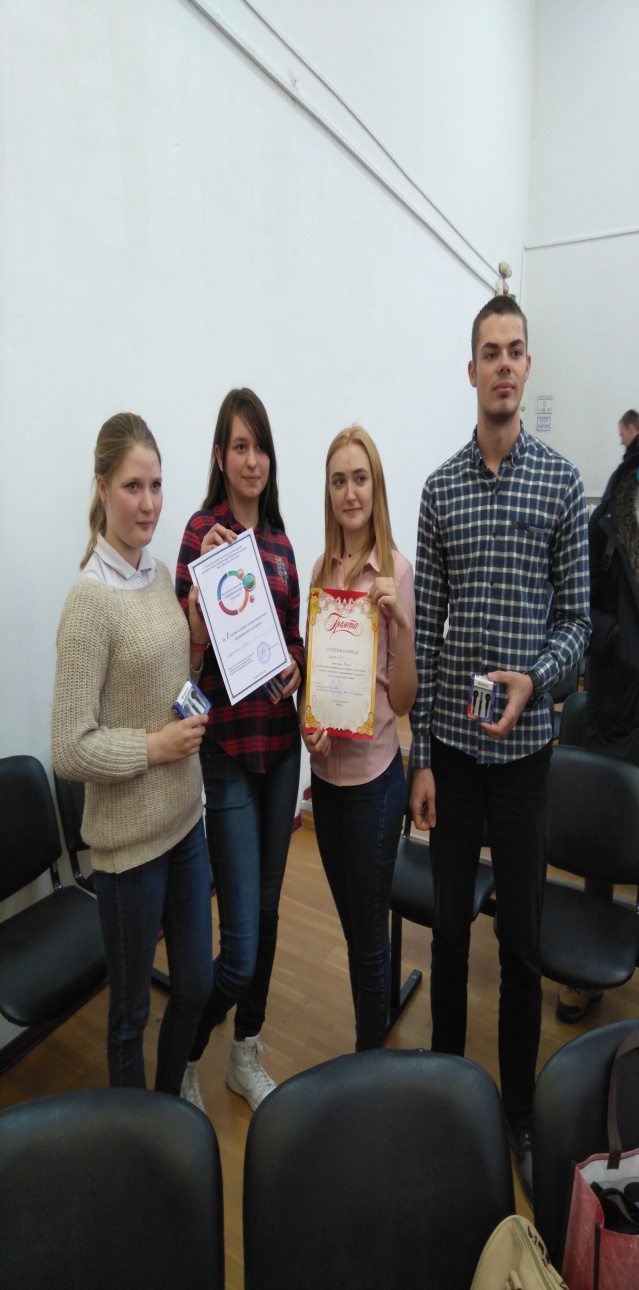 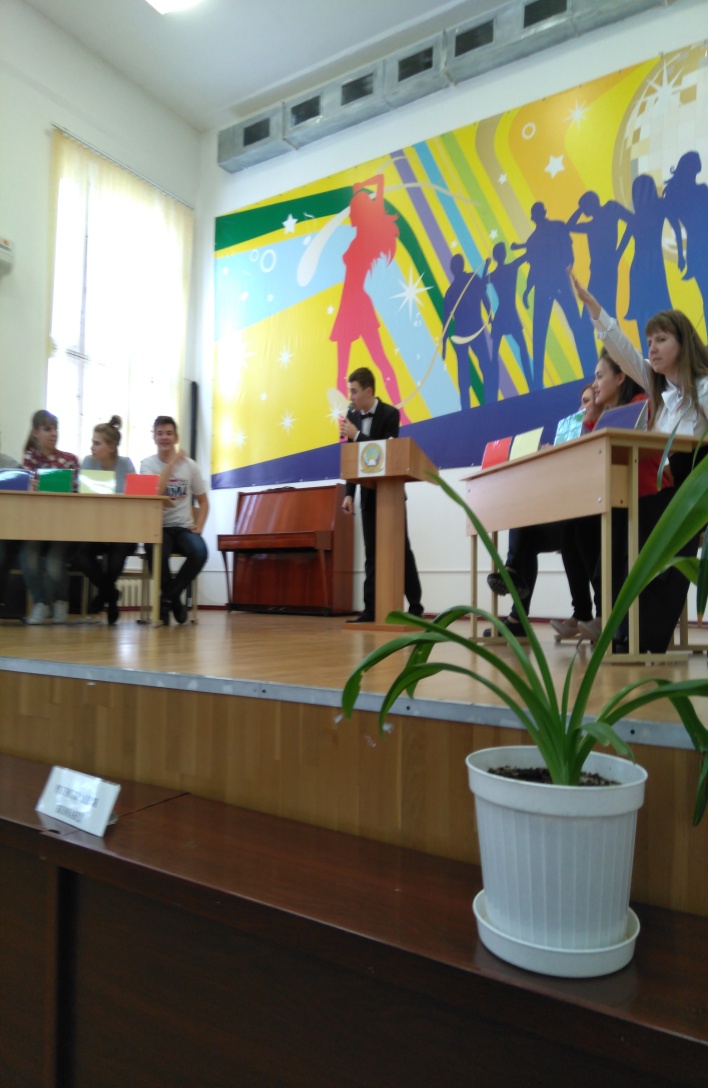 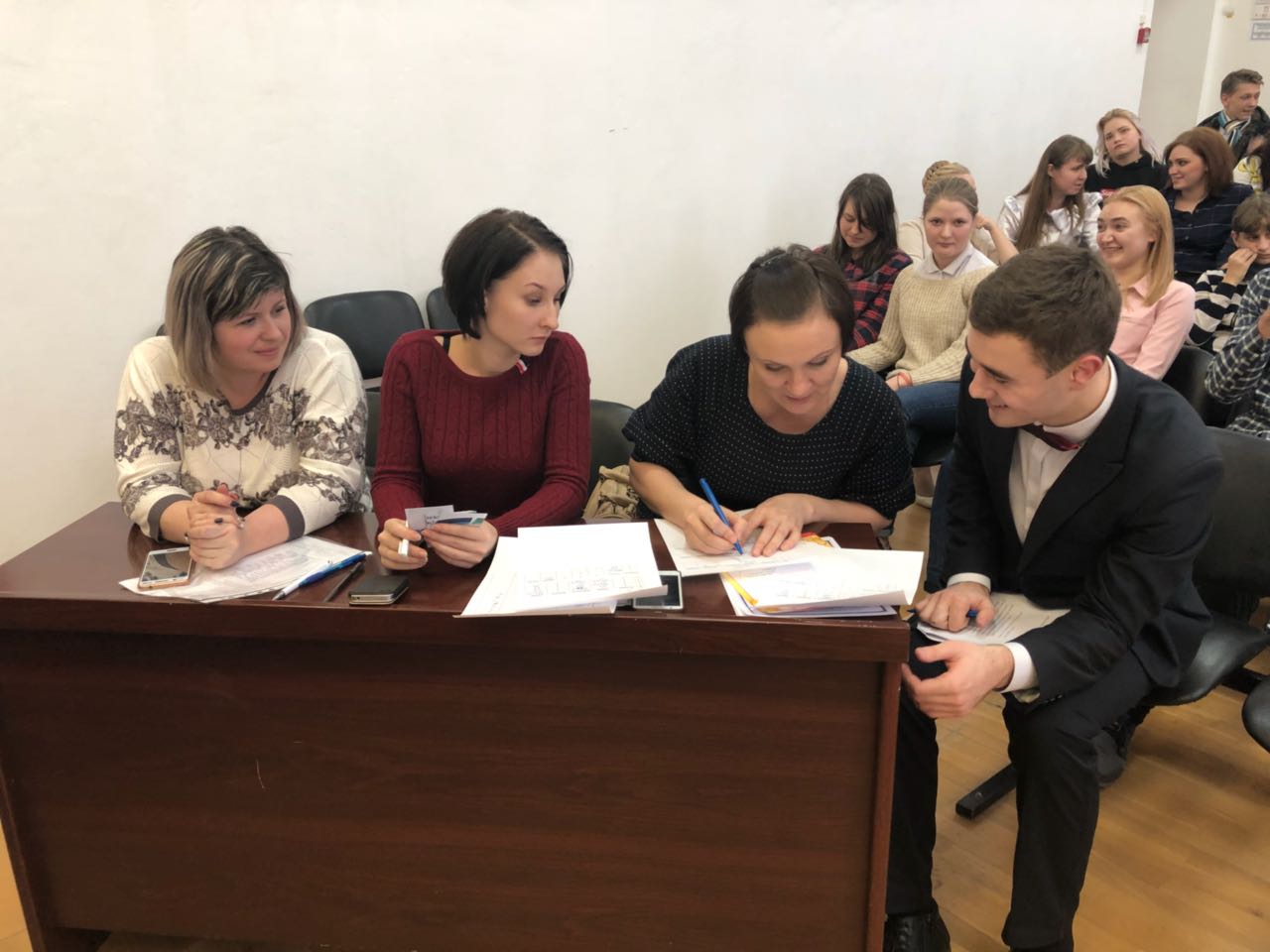 